รายงานการประชุมข้าราชการ และพนักงานราชการ ครั้งที่ 9/ 2565วันศุกร์ ที่ 30 กันยายน ๒๕๖5ณ  สำนักงานปศุสัตว์จังหวัดสมุทรสงคราม------------------------------ผู้มาประชุม๑. นางสาวสุภาณี     เอื้อเบญจพล		นายสัตวแพทย์ชำนาญการพิเศษ   ประธานที่ประชุม  					รักษาราชการแทน ปศุสัตว์จังหวัดสมุทรสงคราม             ฝ่ายบริหารทั่วไป2. นางสาวนิภา	บัญชาวิมลเชษฐ 	เจ้าพนักงานการเงินและบัญชีชำนาญงาน      3. นางสาวสุมาลี      รงค์ทอง		เจ้าพนักงานธุรการชำนาญงาน	กลุ่มยุทธศาสตร์และสารสนเทศการปศุสัตว์	4. นายวีระศักดิ์       กาญจนภิญพงศ์	สัตวแพทย์อาวุโส	 	5. นางสาวกรรณิการ์  เถื่อนสุวรรณ์	เจ้าหน้าที่ระบบงานคอมพิวเตอร์กลุ่มพัฒนาสุขภาพสัตว์6. นางสาวศิรินทร์ทิพย์ วนาประเสริฐศักดิ์  นายสัตวแพทย์ชำนาญการพิเศษ  7. นางลาวัลย์      นาคชำนาญ		นายสัตวแพทย์ชำนาญการ8. นางสาวมาลินี   เดชวิเศษ		เจ้าพนักงานสัตวบาล9. นายณัฐพงษ์     ทองเฟื่อง		เจ้าพนักงานสัตวบาล    10. นายสุเทพ      มรรคทรัพย์		พนักงานผู้ช่วยสัตวบาล	กลุ่มส่งเสริมและพัฒนาการปศุสัตว์11. นางสาวจรรยา  เล่นวารี		นักวิชาการสัตวบาลปฏิบัติการ 12. นายพลวัต      	ระย้าแก้ว		นักวิชาการสัตวบาล		         	กลุ่มพัฒนาคุณภาพสินค้าปศุสัตว์	  13. นางสาวกมลวรรณ เดชบุตร		เจ้าพนักงานสัตวบาลสำนักงานปศุสัตว์อำเภอบางคนที 14. นายโอภาษ   เนตรอัมพร		ปศุสัตว์อำเภอบางคนที ผู้ไม่มาประชุม-ไม่มี-ผู้เข้าร่วมประชุม	-ไม่มี-เริ่มประชุมเวลา 13.30 น. 	ประธาน กล่าวเปิดประชุม และดำเนินการตามระเบียบวาระการประชุมดังต่อไปนี้/ระเบียบวาระ…-2-ระเบียบวาระที่ 1.     เรื่องที่ประธานแจ้งให้ที่ประชุมทราบประธาน : นางสาวสุภาณี     เอื้อเบญจพล	นายสัตวแพทย์ชำนาญการพิเศษ   รักษาราชการแทน ปศุสัตว์จังหวัดสมุทรสงคราม             	ข้อราชการประธานแจ้งให้ที่ประชุมทราบ ดังนี้ข้อสั่งการในการประชุมคณะกรมการจังหวัดและหัวหน้าส่วนราชการจังหวัดสมุทรสงคราม ประจำเดือน กันยายน 2565 ดังนี้	1. แนะนำหัวหน้าส่วนราชการย้ายไปดำรงตำแหน่งใหม่ 	จำนวน 6 ราย     1) นายพีรพงศ์ จันทรา ตำแหน่งปัจจุบัน โยธาธิการและผังเมืองจังหวัดสมุทรสงคราม ตำแหน่งใหม่ ผู้อำนวยการสำนักสถาปัตยกรรม กรมโยธาธิการและผังเมือง     2) นายธีรพล ศรีโมรา ตำแหน่งปัจจุบัน ผู้อำนวยการสำนักงานทรัพยากรธรรมชาติและสิ่งแวดล้อม จังหวัดสมุทรสงคราม ตำแหน่งใหม่ ผู้อำนวยการสำนักงานทรัพยากรธรรมชาติและสิ่งแวดล้อม จังหวัดสมุทรปราการ     3) นายกิตติ มโนคุ้น 	ตำแหน่งปัจจุบัน ผู้อำนวยการแขวงทางหลวงชนบทสมุทรสงคราม ตำแหน่งใหม่ ผู้อำนวยการแขวงทางหลวงชนบทอุดร    4) นายคม ศรีเพ็ช 	ตำแหน่งปัจจุบัน หัวหน้าสำนักงานป้องกันและบรรเทาสาธารจังหวัดสมุทรสงคราม ตำแหน่งใหม่ หัวหน้าสำนักงานป้องกันและบรรเทาสาธารณภัยจังหวัดนครนายก    5) จ่าอากาศเอก สุพร บุญสิริชูโต ตำแหน่งปัจจุบัน ผู้อำนวยการสำนักงานธนาคารเพื่อการเกษตรและสหกรณ์จังหวัดสมุทรสงคราม ตำแหน่งใหม่ ผู้อำนวยการสำนักงานธนาคารเพื่อการเกษตรและสหกรณ์จังหวัดสุพรรณบุรี    6) นายขจร ศรีชวโนทัย ตำแหน่งปัจจุบัน ผู้ว่าราชการจังหวัดสมุทรสงคราม ตำแหน่งใหม่ อธิบดีกรมส่งเสริมการปกครองท้องถิ่น	2. ประกาศสาธารณสุข เรื่อง โรคติดต่อที่ต้องเฝ้าระวัง ซึ่งโรคโควิดอยู่ในลำดับที่ 57 ประกาศเมื่อวันที่ 20 กันยายน 2565  ตามพรบ.โรคติดต่อ 2558 ส่วนโรคฝีดาษลิงอยู่ในลำดับที่ 56	3. รายงานข้อมูลอุตุนิยมวิทยา ประจำเดือน กันยายน 2565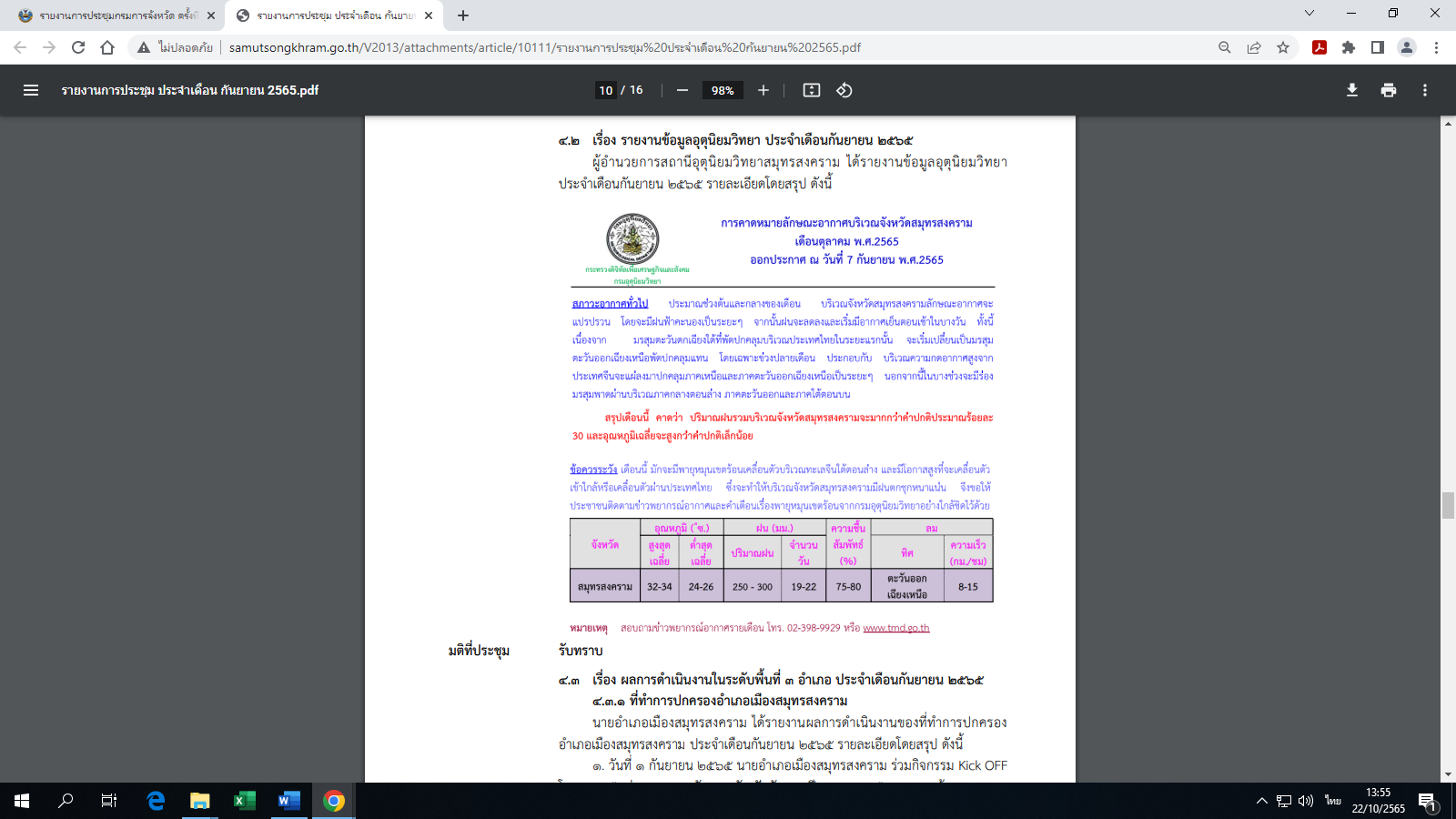 มติที่ประชุม : 	รับทราบ / ระเบียบวาระ…-3-ระเบียบวาระที่ 2.     เรื่องรับรองรายงานการประชุม การรับรองรายงานการประชุม ครั้งที่ 8/๒๕65 เมื่อวันที่ 30 กันยายน ๒๕๖5 ให้ที่ประชุมรับรองมติที่ประชุม :	รับทราบ และรับรองรายงานการประชุมระเบียบวาระที่ 3.     เรื่องสืบเนื่องและข้อสังการ			-ไม่มี-	ระเบียบวาระที่ 4.     เรื่องเพื่อทราบ ๔.1 ฝ่ายบริหารทั่วไป   4.1.1 นางสาวนิภา บัญชาวิมลเชษฐ เจ้าพนักงานการเงินและบัญชีชำนาญงาน ชี้แจงในที่ประชุม สรุปผลการเบิกจ่ายของแต่ละกลุ่ม/ฝ่าย ดังนี้ (1) กลุ่มส่งเสริมฯ เบิกจ่ายได้ 93.92 % (2) กลุ่มสุขภาพฯ เบิกจ่ายได้ 99.79 % (3) กลุ่มคุณภาพสินค้าฯ เบิกจ่ายได้ 85.28 %  (4) กลุ่มยุทธศาสตร์ฯ เบิกจ่ายได้        90 กว่าๆ (5) ฝ่ายบริหารฯ เบิกจ่ายได้ 90 %  ภาพรวมของการเบิกจ่าย เบิกจ่ายได้ 90.09 %    4.1.2 สรรหาประธานกรรมการและกรรมการดำเนินการสหกรณ์ออมทรัพย์กรมปศุสัตว์ โดยจะเริ่มรับสมัครได้ตั้งแต่วันที่ 3-21 ตุลาคม 2565    4.1.3 แจ้งอัตราจ้างเหมาของสำนักงานปศุสัตว์จังหวัดสมุทรสงคราม ที่ได้รับการจัดสรรจาก         กรมปศุสัตว์ จำนวน 2 อัตรา คือ จ้างเหมาบริการพนักงานขับรถยนต์ และจ้างเหมาบริการทำความสะอาด ส่วนจ้างเหมางานด้านการเฝ้าระวัง ควบคุมและป้องกันโรคระบาดสัตว์ ประจำปีงบประมาณ พ.ศ.2566          ที่ประจำจังหวัด และอำเภอ ได้ทั้งสิ้น 4 อัตรา   4.1.4 นางสาวสุมาลี รงค์ทอง เจ้าพนักงานธุรการชำนาญงาน แจ้งที่ประชุมกิจกรรม Big Cleaning Day สำนักงานปศุสัตว์จังหวัดสมุทรสงคราม กำหนดจัดในวันที่ 3 ตุลาคม 2565 มติที่ประชุม : 	รับทราบ ๔.2 กลุ่มยุทธศาสตร์และสารสนเทศการปศุสัตว์นางสาวกรรณิการ์  เถื่อนสุวรรณ์	เจ้าหน้าที่ระบบงานคอมพิวเตอร์    แจ้งหัวข้อประชุมประจำเดือน กันยายน 2565 จำนวน 3 เรื่อง ดังนี้   4.2.1 การประชาสัมพันธ์ข่าวกิจกรรม ประจำเดือน กันยายน 2565 จำนวน 24 ข่าว ดังนี้/ กลุ่ม/ฝ่าย ...-4-กลุ่ม/ฝ่าย ที่นำเสนอข่าวประชาสัมพันธ์มากที่สุดในเดือน กันยายน 2565 ได้แก่ กลุ่มพัฒนาคุณภาพสินค้าปศุสัตว์   4.2.2 โครงการเพิ่มประสิทธิภาพแปลงใหญ่โคเนื้อแบบครบวงจร ประจำปีงบประมาณ 2566 เป็นโครงการเดิมที่เคยได้รับจากปีงบประมาณ 2565 ซึ่งในปีงบประมาณ 2566 สำนักงานปศุสัตว์จังหวัด       สมุทรสงคราม ได้รับงบประมาณทั้งสิ้น 331,300 บาท กิจกรรมในการดำเนินงานมีทั้งหมด 4 กิจกรรรม กลุ่มเป้าหมาย ตำบลวัดประดู่ และตำบลแพรกหนามแดง   4.2.3 ตัวชี้วัด ประจำปี 2566 การปรับปรุงทะเบียนเกษตรกรผู้เลี้ยงสัตว์ ปี2566 สำนักงาน        ปศุสัตว์จังหวัดสมุทรสงคราม เป้าหมาย 1,600 ราย ซึ่งทางกลุ่มยุทธศาสตร์ฯจะทำการแบ่งให้แต่ละอำเภอ   4.2.4 e-operation กองแผนฯได้มีหนังสือแจ้งให้สำนักงานปศุสัตว์ทุกจังหวัด กำหนดเป้าหมายตั้งแต่วันที่ 1 ตุลาคม 2565 เป็นต้นไป ซึ่งทางกลุ่มยุทธศาสตร์ฯของสอบถามกลุ่มว่าจะลงเป้าหมายให้กับอำเภอเองหรือไม่อย่างไรมติที่ประชุม : 	ข้อ 4.2.1-4.2.3 รับทราบ ข้อ 4.2.4 แต่ละกลุ่มจะลงผลการปฏิบัติให้กับอำเภอ4.3 กลุ่มพัฒนาสุขภาพสัตว์นางสาวศิรินทร์ทิพย์  วนาประเสริฐศักดิ์   นายสัตวแพทย์ชำนาญการพิเศษ    4.3.1 แจ้งเรื่อง โครงการรณรงค์ทำความสะอาดและทำลายเชื้อโรคไข้หวัดนกในพื้นที่เสี่ยง               (Kick off) ครั้งที่ 1/2566 ในพื้นที่อำเภออัมพวา และอำเภอบางคนที ซึ่งต้องดำเนินการให้เสร็จสิ้นภายในเดือนตุลาคม 2565   4.3.2 เรื่องร้องเรียนกลิ่นเหม็นที่เกิดจากการเลี้ยงเป็ดในเขตพื้นที่อำเภอเมือง ซึ่งทางกลุ่มพัฒนาสุขภาพสัตว์จะประสานกับปศุสัตว์อำเภอเมืองลงพื้นที่ตรวจสอบกรณีดังกล่าว   4.3.3 สำรวจความต้องการเกษตรกรผู้เลี้ยงสุกรรายใหม่ที่ต้องการเข้ารับรองฟาร์มปลอดโรค          ถ้าเกษตรกรภายในพื้นที่ปศุสัตว์อำเภอใดต้องการเข้าร่วมโครงการดังกล่าวขอให้ทำหนังสือแจ้งมาที่สำนักงานปศุสัตว์จังหวัดสมุทรสงคราม ทราบเพื่อดำเนินการตามระเบียบต่อไป   4.3.4 แจ้งประเด็นสำคัญในการไปประชุมเรื่อง ASF ไวรัสโรคอหิวาต์แอฟริกาในสุกร ซึ่งแจ้งมาตรการป้องกันโรค ASF เช่น หลักการทำความสะอาดก่อนนำสุกรเข้าเลี้ยงใหม่  การแนะนำเรื่องระบบฆ่าเชื้อ การตรวจหาโรคก่อนนำสุกรเข้าเลี้ยง อาการของโรค๔.4 กลุ่มพัฒนาคุณภาพสินค้าปศุสัตว์นางสาวกมลวรรณ เดชบุตร	เจ้าพนักงานสัตวบาล   แผนการดำเนินงาน ประจำเดือน ตุลาคม 2565   4.4.1 ตรวจต่ออายุฟาร์มไก่ไข่ นิรันดร์ ฟาร์ม ในวันที่ 11 ตุลาคม 2565   4.4.2 ตรวจต่ออายุสถานที่จำหน่ายเนื้อสัตว์ปลอดภัย ใส่ใจผู้บริโภค ร้านหมูสว่าง ในวันที่ 17 ตุลาคม 2565	   4.4.3 ตรวจติดตม ฟาร์มไก่ไข่ ศรีมงคล ฟาร์ม ในวันที่ 19 ตุลาคม 2565	   4.4.4 ต่ออายุใบขายอาหารสัตว์ของอำเภอบางคนที และอำเภออัมพวา โดยเริ่มเก็บได้ ตั้งแต่วันที่ 10 ตุลาคม 2565 เป็นต้นไป แยกเป็น อำเภอเมือง 72 ร้าน อำเภออัมพวา 5 ร้าน และอำเภอบางคนที่ 5 ร้าน4.5 กลุ่มส่งเสริม...-5-๔.5 กลุ่มส่งเสริมและพัฒนาการปศุสัตว์นางสาวจรรยา  เล่นวารี		นักวิชาการสัตวบาลปฏิบัติการ      ข้าราชการกลุ่มส่งเสริมและพัฒนาการปศุสัตว์ รายงานตัวในที่ประชุมประจำเดือน ของสำนักงานปศุสัตว์จังหวัดสมุทรสงคราม นางสาวจรรยา เล่นวารี ตำแหน่งปศุสัตว์อำเภอ (นักวิชาการสัตวบาลปฏิบัติการ) สำนักงานปศุสัตว์อำเภอดอนสัก จังหวัดสุราษฎร์ธานี ย้ายมาดำรงตำแหน่งนักวิชาการสัตวบาลปฏิบัติการ  กลุ่มส่งเสริมและพัฒนาการปศุสัตว์ สำนักงานปศุสัตว์จังหวัดสมุทรสงคราม	4.6 ปศุสัตว์อำเภอบางคนที 	นายโอภาษ   เนตรอัมพร	ปศุสัตว์อำเภอบางคนที    ขอความร่วมมือกลุ่มสุขภาพฯ ช่วยทำหมันสัตว์ให้กับครัวเรือนยากจน ประมาณ 10 ตัว ในเบื้องต้นปศุสัตว์อำเภอบางคนทีจะลงพื้นที่ ณ วัดปากง่าม อำเภอบางคนที ส่วนกำหนดวันจะประสานกลุ่มสุขภาพฯ อีกครั้งระเบียบวาระที่ 5.     เรื่องพิจารณา			-ไม่มี-ระเบียบวาระที่ 6.     เรื่องอื่น ๆ -ไม่มี-มติที่ประชุม : รับทราบเลิกประชุมเวลา  14.30 น.(ลงชื่อ)…………………….……..………... 				(ลงชื่อ)…………………….……..………...          ผู้จดรายงานการประชุม					         ผู้ตรวจรายงานการประชุมผู้รายงานข่าวจำนวนข่าวปศุสัตว์จังหวัด0ฝ่ายบริหารทั่วไป2กลุ่มยุทธศาสตร์และสารสนเทศการปศุสัตว์5กลุ่มพัฒนาสุขภาพสัตว์6กลุ่มพัฒนาคุณภาพสินค้าปศุสัตว์7กลุ่มส่งเสริมและพัฒนาการปศุสัตว์1ปศุสัตว์อำเภอบางคนที 3ปศุสัตว์อำเภอเมืองสมุทรสงคราม 0ปศุสัตว์อำเภออัมพวา0